SENATE TO MEET AT 11:00 A.M. TODAY	NO.  4CALENDAROF THESENATEOF THESTATE OF SOUTH CAROLINAREGULAR SESSION BEGINNING TUESDAY, JANUARY 8, 2019_______________TUESDAY, JANUARY 15, 2019Tuesday, January 15, 2019INVITATIONSTuesday, January 15, 2019 - 5:00-7:00 P.M.Members, Reception, Capital City Club, by the SOUTH CAROLINA ECONOMIC DEVELOPERS' ASSOCIATION(Acepted--January 8, 2019)Tuesday, January 15, 2019 - 6:00-8:00 P.M.Members and Staff, Reception, The Palmetto Club, by the WINE & SPIRITS WHOLESALERS ASSOCIATION OF SOUTH CAROLINA(Accepted--January 8, 2019)Wednesday, January 16, 2019 - 8:00-10:00 A.M.Members and Staff, Breakfast, Blatt Building, Room 112, by the ACLU OF SOUTH CAROLINA(Accepted--January 8, 2019)Wednesday, January 16, 2019 - 12:00-2:00 P.M.Members and Staff, Luncheon, Blatt Building, Room 112, by the SOUTH CAROLINA ATHLETIC TRAINERS ASSOCIATION(Accepted--January 8, 2019)Wednesday, January 16, 2019 - 6:00-8:00 P.M.Members and Staff, Reception, Vista Room at the Blue Marlin, by the CONSERVATION VOTERS OF SOUTH CAROLINA (Accepted--January 8, 2019)Wednesday, January 16, 2019 - 6:00-8:00 P.M.Members, Reception, Palmetto Club, by the SOUTH CAROLINA ASSOCIATION OF TECHNICAL COLLEGE COMMISSIONERS(Accepted--January 8, 2019)Thursday, January 17, 2019 - 8:00-10:00 A.M.Members, Breakfast, Blatt Building, Room 112, by the SOUTH CAROLINA HIGH SCHOOL LEAGUE(Accepted--January 8, 2019)Tuesday, January 22, 2019 - 5:00-6:30 P.M.Members and Staff, Reception, The Palmetto Club, by the SOUTH CAROLINA CHAMBER OF COMMERCE(Accepted--January 8, 2019)Wednesday, January 23, 2019 - 8:00-10:00 A.M.Members, Breakfast, Blatt Building, Room 112, by the SC ASSOCIATION OF SPECIAL PURPOSE DISTRICTS(Accepted--January 8, 2019)Wednesday, January 23, 2019 - 12:00-2:00 P.M.Members, Luncheon, Blatt Building, Room 112, by the SOUTH CAROLINA CONSORTIUM FOR GIFTED EDUCATION(Accepted--January 8, 2019)Wednesday, January 23, 2019 - 5:00-7:00 P.M.Members and Staff, Reception, Capitol Center, 1201 Main Street, by the SOUTH CAROLINA BAR ASSOCIATION(Accepted--January 8, 2019)Thursday, January 24, 2019 - 8:00-10:00 A.M.Members and Staff, Breakfast, Blatt Building, Room 112, by the FORESTRY ASSOCIATION OF SOUTH CAROLINA(Accepted--January 8, 2019)Tuesday, January 29, 2019 - 5:00-7:00 P.M.Members, Reception, Palmetto Club, by the DESIGN CONSTRUCTION PARTNERSHIP(Accepted--January 8, 2019)Tuesday, January 29, 2019 - 6:00-8:00 P.M.Members and Staff, Reception, Columbia Museum of Art, 1515 Main Street, by the SOUTH CAROLINA TELECOMMUNICATIONS AND BROADBAND ASSOCIATION (Accepted--January 8, 2019)Wednesday, January 30, 2019 - 8:00-10:00 A.M.Members and Staff, Breakfast, Blatt Building, Room 112, by the SC EMERGENCY MEDICAL SERVICES ASSOCIATION(Accepted--January 8, 2019)Wednesday, January 30, 2019 - 12:00-2:00 P.M.Members, Luncheon, Blatt Building, Room 112, by the SOUTHERN ASSOCIATION OF COLLEGE ADMISSION COUNSELING (Accepted--January 8, 2019)Wednesday, January 30, 2019 - 5:00 P.M.Members and Staff, Reception, USC Alumni Center, by the UNIVERSITY OF SOUTH CAROLINA/MY ALUMNI ASSOCIATION(Accepted--January 8, 2019)Thursday, January 31, 2019 - 8:00-10:00 A.M.Members and Staff, Breakfast, Blatt Building, Room 112, by the SOUTH CAROLINA COMMISSION FOR THE BLIND(Accepted--January 8, 2019)UNCONTESTED LOCALTHIRD READING BILLS.	335--Senator Massey:  A BILL TO AMEND ACT 516 OF 1976, RELATING TO THE ELECTION OF COMMISSIONERS OF THE BATH, LANGLEY, AND CLEARWATER WATER AND SEWER DISTRICTS IN AIKEN COUNTY, TO CHANGE THE COMMENCEMENT OF EACH COMMISSIONER’S OFFICE TO JANUARY FIRST IN THE YEAR FOLLOWING THE COMMISSIONER’S ELECTION AND TO CHANGE THE TERM EXPIRATION DATE TO DECEMBER 31 OF EACH EVEN-NUMBERED YEAR; AND TO AMEND ACT 1006 OF 1958, RELATING TO THE ELECTION OF COMMISSIONERS OF THE BATH, LANGLEY, AND CLEARWATER WATER AND SEWER DISTRICTS IN AIKEN COUNTY, TO CHANGE THE COMMENCEMENT OF EACH COMMISSIONER’S TERM TO JANUARY FIRST IN THE YEAR FOLLOWING THE COMMISSIONER’S ELECTION AND TO CHANGE THE TERM EXPIRATION DATE TO DECEMBER 31 OF EACH EVEN-NUMBERED YEAR, TO CHANGE THE ELECTION DATE FOR COMMISSIONERS TO THE FIRST TUESDAY AFTER THE FIRST MONDAY IN NOVEMBER, AND TO CHANGE THE FILING PROCEDURE FOR COMMISSION CANDIDATES TO REQUIRE THEM TO FILE AN INTENTION OF CANDIDACY WITH THE AIKEN COUNTY BOARD OF VOTER REGISTRATION AND ELECTIONS AND TO SET A FILING DEADLINE.(Without reference--January 8, 2019)(Read the second time--January 10, 2019)MOTION PERIODSTATEWIDE SECOND READING BILLS.	327--Senator Shealy:  A BILL TO AMEND SECTION 1-25-60(A)(5)(b) OF THE 1976 CODE, RELATING TO THE STATE INTERAGENCY PLANNING AND EVALUATION ADVISORY COMMITTEE, TO REDESIGNATE THE GENERAL COMMITTEE AS THE FAMILY AND VETERANS’ SERVICES COMMITTEE.(Introduced--January 8, 2019)(Polled by Family and Veterans Services--January 10, 2019)(Favorable)SENATE CALENDAR INDEXS. 327	4S. 335	3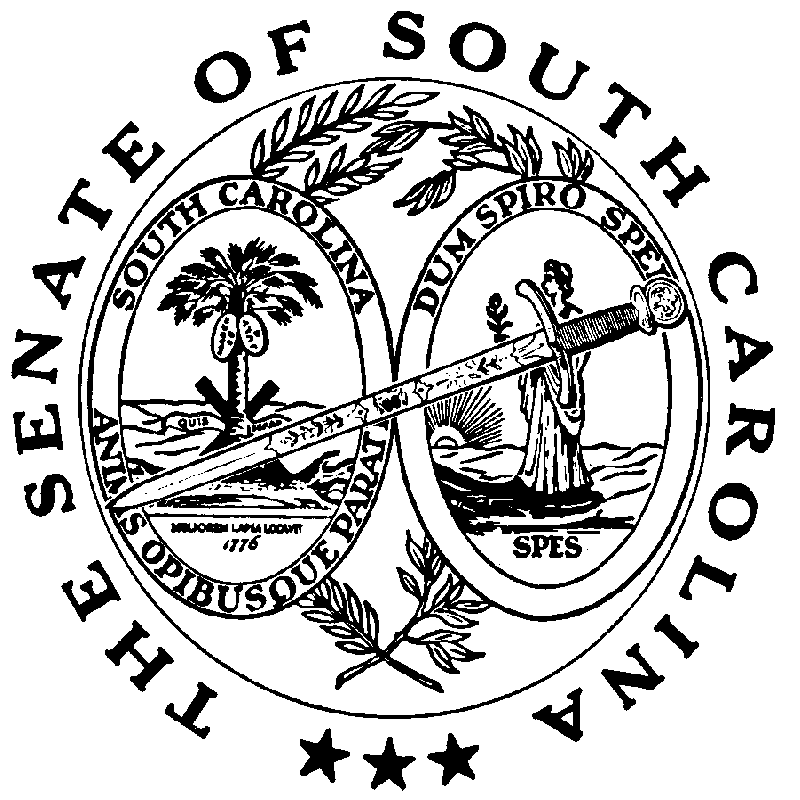 